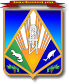 МУНИЦИПАЛЬНОЕ ОБРАЗОВАНИЕХАНТЫ-МАНСИЙСКИЙ РАЙОНХанты-Мансийский автономный округ – ЮграГЛАВА ХАНТЫ-МАНСИЙСКОГО РАЙОНАП О С Т А Н О В Л Е Н И Еот 23.10.2017                      			                                            № 40-пгг. Ханты-МансийскОб отмене некоторых муниципальных правовых актов главы Ханты-Мансийского района	В целях приведения муниципальных правовых актов в соответствие 
с действующим законодательством и Уставом Ханты-Мансийского района:	1. Признать утратившими силу постановления главы Ханты-Мансийского района:	от 06.12.2013 № 76 «Об утверждении Порядка передачи подарков, полученных муниципальными служащими, лицами, замещающими муниципальные должности, органов местного самоуправления Ханты-Мансийского района в связи с протокольными мероприятиями, служебными командировками и другими официальными мероприятиями»;	от 01.06.2015 № 40 «О проведении аттестации муниципальных служащих Думы Ханты-Мансийского района».2. Опубликовать настоящее постановление в газете «Наш район» 
и разместить на официальном сайте администрации Ханты-Мансийского района в сети Интернет.3. Контроль за выполнением постановления возложить на заместителя главы района, курирующего деятельность отдела кадровой работы и муниципальной службы администрации района.И.о. главы Ханты-Мансийского района                                         Р.Н.Ерышев